心臓血管外科BSL　実施目標　　　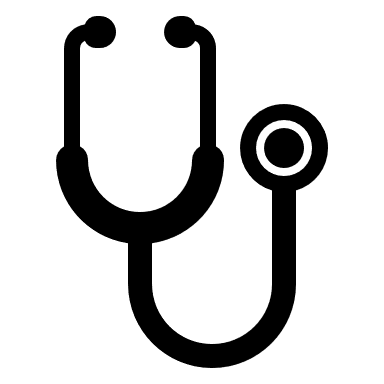 目標①： 教授回診やガーゼ交換回診を経て、医療従事者として必要な態度・礼節・ことば遣いなどを理解する。また創部観察・ドレーン管理・術後合併症などを理解する。目標②： 実際の心臓や大動脈、医療機器に触れ、体感してみる目標③：心疾患・大動脈疾患などと病態や治療法を理解する　　月　　日　　　Name　　　　　　　　　　　　　　．